JESENSKA PRAVNA ŠOLA: »BLOCKCHAIN IN GDPR – PRAVNI VIDIK«17. do 21. september 2018Spoštovani!Članice Nove univerze Evropska prava fakulteta, Fakulteta za državne in evropske študije in Fakulteta za slovenske in mednarodne študije vabijo vse zainteresirane študente na jesensko pravno šolo z zelo aktualno tematiko.Blockchain je ena od najpomembnejših inovacij na področju internetnih tehnologij vse od iznajdbe svetovnega spleta in bo v prihodnjih letih lahko resno spremenila vrsto različnih poklicov, tudi pravnega. Ob tem, ko se tehnologija vedno bolj uporablja pri vsakdanjih opravilih, se postavljajo tudi vprašanja regulacije nove tehnologije in razmerij, ki jih ustvarja. O osnovah blockchain-a in njegovi povezanosti s pravom nam bodo predavali vodilni slovenski strokovnjaki s področja.Letos 25. maja je začela veljati nova evropska uredba o varstvu podatkov (GDPR). 
Gre za zaostritev pravil na področju varstva osebnih podatkov, ki močno vpliva na poslovanje ustanov in podjetij, ki zbirajo osebne podatke o strankah. Kako se v praksi pripraviti na spremembe, ki jih uredba prinaša, kaj je potrebno vedeti o hranjenju osebnih podatkov, in kako doseči skladnost z zahtevami GDPR? Na pravni šoli bomo predstavili konkretne odgovore na vprašanja, ki se zastavljajo ob omenjenih novostih, ki sta že ali pa bosta prav kmalu neizbežno del našega zasebnega, kot tudi poslovnega vsakdana. Raziskali bomo tudi nove možnosti, ki jih znanje z omenjenih področij odpira ter možnosti za nove poslovne priložnosti. Izobraževanje bo potekalo od 17.  do 21. septembra 2018, vsak dan od 16:00 do 20:00, v prostorih Nove univerze, Evropske pravne fakultete, v Ljubljani. Vljudno vabljeni!izr. prof. dr. Marko Novak,Dekan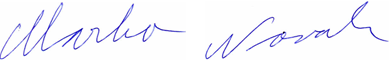 TERMIN: Ljubljana, 17. 9. – 21. 9. 2018, od 16.00 do 20.00 ure. Predavalnica P3, Evropska pravna fakulteta Nove univerze, Cankarjevo nabrežje 11, 1000 Ljubljana. KOTIZACIJA: Kotizacija za udeležbo na petdnevnem izobraževanju znaša 100 EUR z vključenim DDV (cena brez DDV znaša 81,97 EUR). Cena vključuje 17-urno intenzivno izobraževanje, prigrizke in vodo med odmori ter potrdilo o udeležbi, na podlagi katerega bodo udeleženci lahko uveljavljali kreditne točke v višini enega izbirnega predmeta. PRIJAVA NA IZOBRAŽEVANJE: Izpolnjeno prijavnico skupaj s potrdilom o plačilu kotizacije pošljete po e-pošti na tajnistvo@evro-pf.si. Kot veljavne, bomo šteli le tiste prijavnice, ki bodo poslane skupaj s potrdilom o plačilu kotizacije! Prijave zbiramo do vključno 7. septembra 2018, oziroma do zapolnitve prostih mest (75 udeležencev). Odjave sprejemamo v pisni obliki, do pet delovnih dni pred izvedbo izobraževanja. Plačana kotizacija se ob odjavi vrne le, če gre za preklic prijave iz opravičljivih oziroma utemeljenih razlogov (npr. zdravniško potrdilo, potrdilo o službeni zadržanosti, ipd.).PLAČILO: Kotizacija znaša 100 EUR z vključenim DDV in se poravna po predračunu, ki je priloga temu vabilu. Pri sklicu navedite ime in priimek osebe, ki se bo izobraževanja udeležila. GRADIVO ZA UDELEŽENCE: Gradivo boste prejeli v elektronski obliki na navedene e-naslove. POTRDILO O UDELEŽBI: Program bo izveden v obsegu 17-pedagoških ur. Udeleženci bodo ob koncu izobraževanja prejeli potrdilo o udeležbi. Na podlagi aktivne udeležbe bodo udeleženci prejeli kreditne točke v višini enega izbirnega predmeta. INFORMACIJE: Za vse dodatne informacije nas lahko pokličete na telefonsko številko 05 338 44 04 vsak dan od 8.30 do 15.00 (kontaktna oseba Jure Dolinar) ali pa nam pošljite vaša vprašanja po e-pošti na tajnistvo@evro-pf.si. Vljudno vabljeni! PRILOGE TEMU VABILU: Prijavnica na jesensko pravno šolo 2018,predračun za plačilo kotizacijeJESENSKA PRAVNA ŠOLA »BLOCKCHAIN IN GDPR – PRAVNI VIDIK«PRIJAVNICA NA IZOBRAŽEVANJEPodatki o udeležencu:  Ime in priimek udeleženca izobraževanja:_____________________________________________________________E-poštni naslov udeleženca (za obveščanje): _____________________________________________________________Fakulteta, študijski program in letnik študija: _____________________________________________________________Telefonska številka udeleženca (za obveščanje): _____________________________________________________________Ime izobraževanja: Jesenska pravna šola »Blockchain in GDPR – pravni vidik« Termin izobraževanja:  17.9. – 21. 9. 2018, od 16.00 do 20.00 ure.Podatki o plačniku (ustrezno označite in dopolnite):   fizična oseba: __________________________________________________________pravna oseba: __________________________________________________________Priloga: dokazilo plačilu kotizacije v višini 100 EURURAPrvi dan (17. september 2018)16:00 – 16:10Pozdrav in uvodni nagovor 16:10 – 16:55Bojan Tavčar, univ. dipl. iur.Uvod v blockchain tehnologijo16:55 – 17:05Odmor17:05 – 17:50 17:50 – 18:1018:10 – 18:55Peter TrčekTehnična realnost in omejitve kriptovalut in blockchaina I. del  Odmor Peter TrčekTehnična realnost in omejitve kriptovalut in blockchaina II. delDrugi dan (18. september 2018)16:15 – 17:00dr. Peter MercABC trgovanja s kripto valutami  17:00 – 17:05Odmor 17:05 – 17:50dr. Peter MercSlovenija kot država blockchaina – zaposlitvene priložnosti17:50 – 18:20Odmor 18:20 – 19:05Anja BlajUporabnost Blockchain tehnologije v javni upravi19:05 – 19:15Odmor 19:15 – 20:00Anja BlajUporabnost Blockchain tehnologije v javni upraviTretji dan (19. september 2018)16:30 – 17:15Domen RomihKriptovalute in davki17:15 – 17:30Odmor17:30 – 18:15doc. dr. Miha ŠepecKibernetični kriminal I. del18:15 – 18:30Odmor 18:30 – 19:15doc. dr. Miha ŠepecKibernetični kriminal II. delČetrti dan (20. september 2018)16:15 – 17:00Aljaž Jadek, odvetnikPametne pogodbe in regulativa blockchain tehnologije I. del17:00 – 17:05Odmor 17:05 – 17:50Aljaž Jadek, odvetnikPametne pogodbe in regulativa blockchain tehnologije II. del 17:50 – 18:20Odmor 18:20 – 19:05Nejc Novak, LL.M. (UCL)Uporabnost Blockchain tehnologije v gospodarstvu19:05 – 19:15Odmor 19:15 – 20:00Nejc Novak, LL.M. (UCL)Uporabnost Blockchain tehnologije v gospodarstvuPeti dan (20. september 2018)16:30 – 17:15Blaž Jamšek, univ. dipl. iur.Uredba GDPR v teoriji in praksi 17:15 – 17:30Odmor 17:30 – 18:15Bojan Tavčar, univ. dipl. iur.Uredba GDPR in kolizija prava in tehnologije18:15 – 18:30Odmor 18:30 – 19:15Bojan Tavčar, univ. dipl. iur.Uredba GDPR in kolizija prava in tehnologijeZaključek